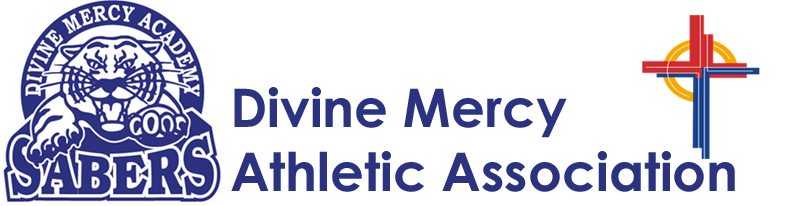 DMA is again offering the “Basketball Admission Pass” to the students and families of Divine Mercy Academy.  This pass will allow you to attend all home Saber basketball games at the Lourdes Center for the 2019-20 season for a reduced rate.  Normal admission prices to our home basketball games are $3 for an adult and $1 for a student. We are also offering just a family rate of $6.  The Family Pass is $55 and allows any member of your IMMEDIATE family (2 parents & children) to attend ANY home Saber basketball game, including Jump Start, JV, and Varsity for both girls and boys.  The pass will also include this year’s edition of the “Saber Shirt”.  Shirt sizes are based on first come basis as we are only ordering a select number of each size. The Student Pass is $15 and allows one (1) SBS student admission to all games as listed above.  It also includes one (1) “Saber Shirt”.   The Single Adult Pass is $30 and allows one adult admission to all games listed above. It also includes one (1) “Saber Shirt”. All families registered will be added to the list that will be available at the admission table in the Lourdes Center gym entrance.  Upon entering, the volunteer will check your name off the list.  There are no cards to show, no forms to carry.   If you are interested in this program, please return the bottom of this flier to the Front Desk of School Attn: DMA Athletic Association along with your payment (Cash or Check payable to “SBAA”, not DMA).  Please indicate your t-shirt size.   _____________________________________________________________________________ DMA Basketball Admission Pass   FAMILY PASS…please enclose $55 cash or check payable to “SBAA” Family Name: _________________________   Email: _______________________ T-Shirt Size (circle one)     AS     AM     AL     AXL     A2XL    STUDENT PASS…please enclose $15 cash or check payable to “SBAA” Student Name: _________________________   Email: _______________________ T-Shirt size (circle one)     AS     AM     AL     AXL     A2XL  Single Adult Pass….please enclose $30 cash or check payable to “SBAA” Adult Name: ________________________________   Email___________________________________ 